Rain of LeavesIt's raining big, It's raining small, It's raining autumn leavesIn fall. It's raining gold And red and brown As autumn leaves Come raining down. It's raining everywhere I look. It's raining bookmarks On my book!by Aileen Fisher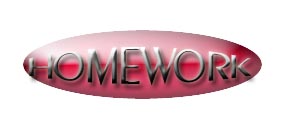                                                                                                             I’m glad to say my homework’s done.                                               I finished it last night.                                                                         I’ve got it right here in this box.                                                            It’s not a pretty sight.                                                                                                        My dog chewed up my homework.                                                He slobbered on it, too.                                                                        So now my homework’s ripped to shreds                                      and full of slimy goo.It isn’t much to look at, but I brought it anyway. I’m going to dump it on your desk if I don’t get an A.Text © Bruce Lansky, reprinted from My Dog Ate My Homework published by Meadowbrook Press. Illustration © Stephen Carpenter. Any copying or use of this poem or illustration without consent is unlawful.My Dog Chewed Up My HomeworkBy Bruce LanskyLineNounsVerbsAdjectivesAdverbLine 12100 Line 21101Line 31001Line 40010Line 52110Line 61111Line 71101Line 81011Line 90000Line 101110Line 112111Line 120000